 “设备报帐审计”操作流程申请人提交申请后点击确定保存，流转到设备领用人领用会签，经过设备处设备科和固定资产管理科审核（单价或批量大于等于20万要再经过设备处处长审核）提交审计处（审计处经过初审、复核员及处领导复审）完成报审事项。若报审事项不符合则原路返回。“设备报账审计”操作流程图如下：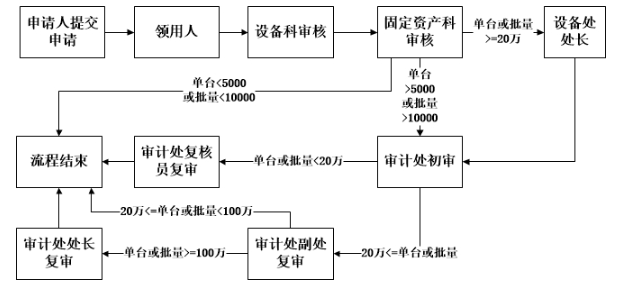 